Развиваем мелкую моторику рук посредством пальчиковой гимнастики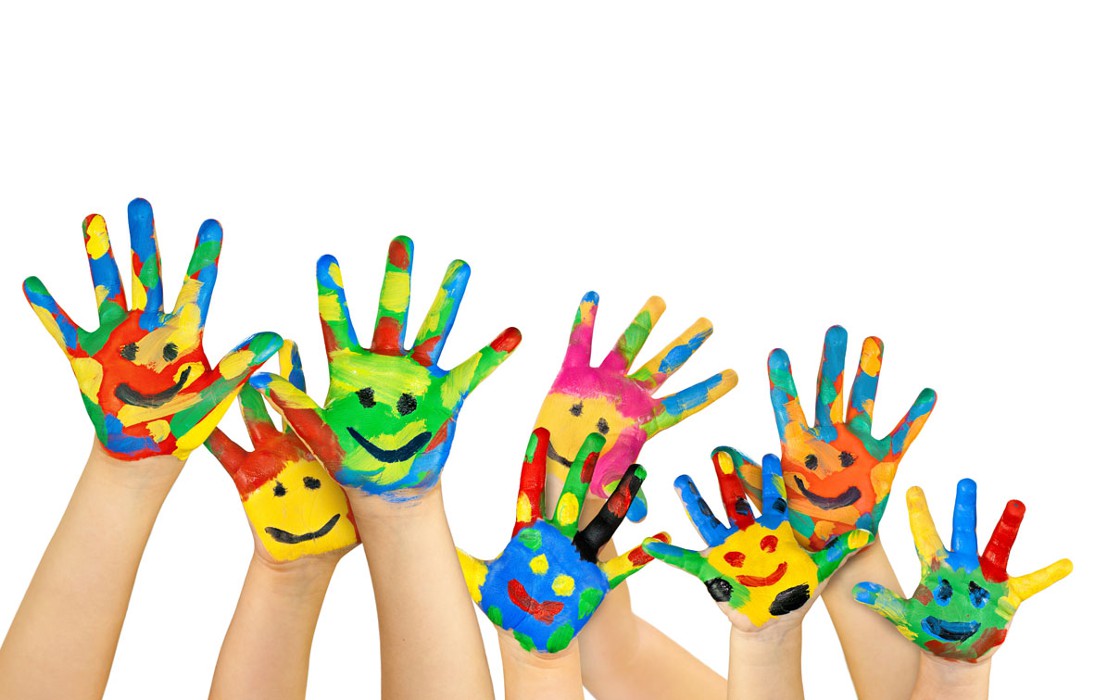 Работу выполнилаинструктор ФКВасильева В.В.	Мелкая моторика рук – это совокупность скоординированных действий человека, направленных на выполнение точных мелких движений кистями и пальцами рук.	Очень важно с самого раннего возраста развивать у ребенка мелкую моторику рук. Но просто делать упражнения малышу будет скучно – надо обратить их в интересные и полезные игры.	Игры могут проводиться как коллективно, так и индивидуально. Наблюдая за тем, как дети выполняют забавные игровые задания, можно с достаточной степенью точности оценить уровень физической подготовленности, степень развитости физических качеств, уровень зрелости нервных процессов.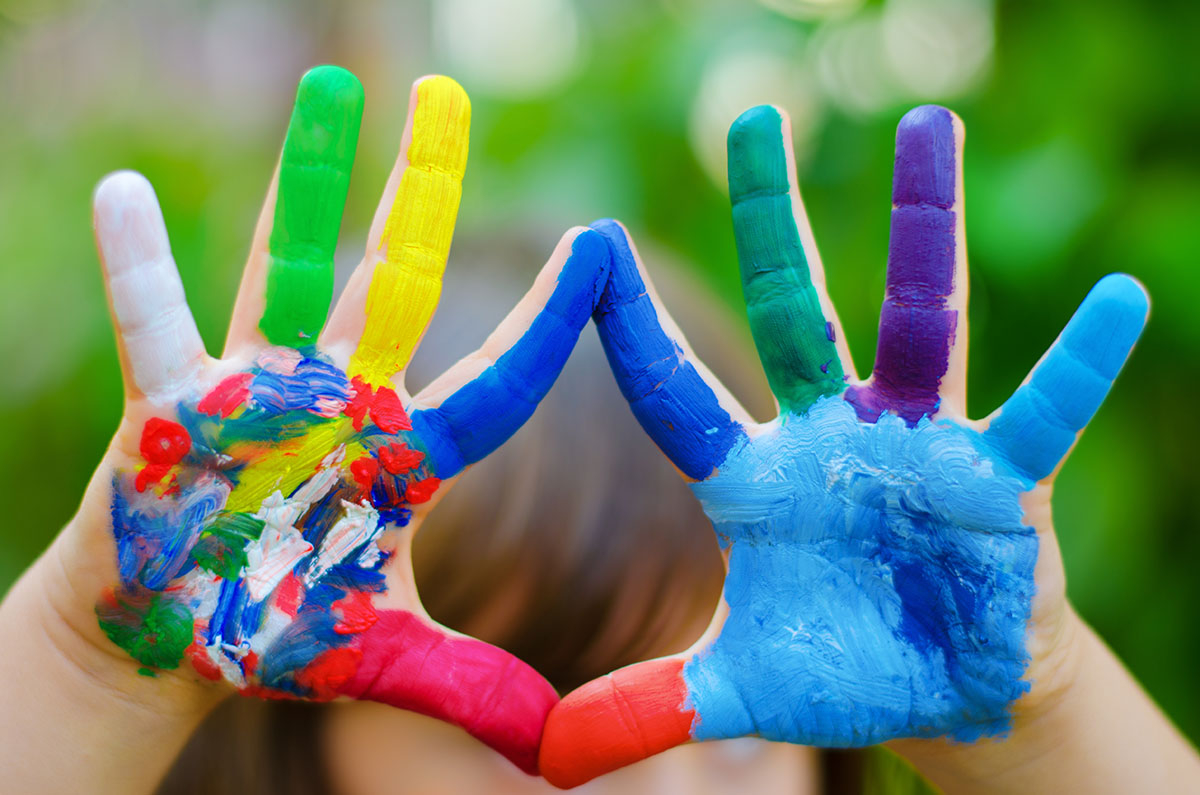 Методические рекомендации к проведению пальчиковых игрПеред началом упражнений дети разогревают ладони лёгкими поглаживаниями до приятного ощущения тепла.Выполняя упражнения вместе с детьми, обязательно нужно демонстрировать собственную увлечённость игрой.При выполнении упражнений необходимо вовлекать, по возможности, все пальцы руки.Необходимо следить за правильной постановкой кисти руки, точным переключением с одного движения на другое.Нужно добиваться, чтобы все упражнения выполнялись детьми легко, без чрезмерного напряжения мышц руки, чтобы они приносили радость.Все указания даются спокойным, доброжелательным тоном, чётко, без лишних слов. При необходимости отдельным детям оказывается помощь.При повторных проведениях игры дети нередко начинают произносить текст частично (особенно начало и окончание фраз). Постепенно текст разучивается наизусть, дети произносят его целиком, соотнося слова с движением.Не ставить перед детьми несколько сложных задач сразу (к примеру: показывать движения и произносить текст). Так как объём внимания у детей ограничен, и невыполнимая задача может «отбить» интерес к игре.Никогда не принуждайте! Попытайтесь разобраться в причинах отказа, если возможно, ликвидируйте их (например, изменив задание) или поменяйте игру.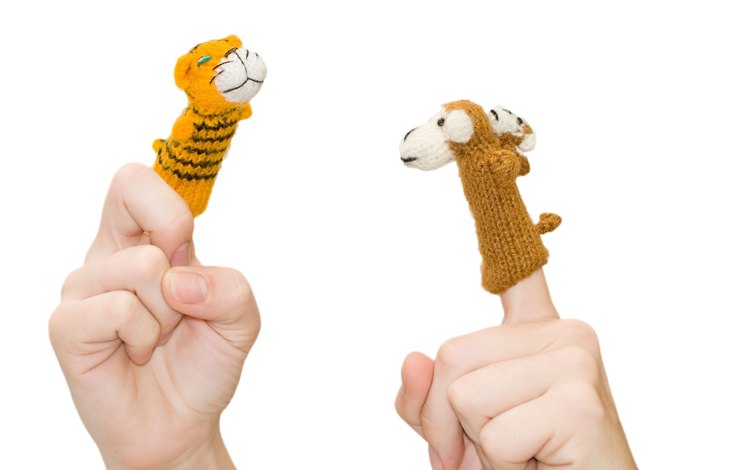 Игра «Посчитаем зверюшек»Считаем и загибаем пальчики. Кто в деревне живет? Лежебока – рыжий кот. Маленький теленок,                                                  Желтенький цыпленок, Белая овечка, Мышка под крылечком!Раз, два, три, четыре, пять,Их не трудно сосчитать! Кто в лесочке живет? Под корягой – старый крот, За горой лисенок, В ельнике – лосенок. Под кустом – лисичка, На сосне – синичка! Раз, два, три, четыре, пять, 	Будем пальцы загибать!Игра «Апельсин»Мы делили апельсин. Много нас, А он один.Дети сжимают и разжимают пальцы обеих рук в кулаки.Эта долька – для ежа. Эта долька – для стрижа. Эта долька – для утят. Эта долька – для котят. Эта долька – для бобра.По очереди загибают пальцы, начиная с большого.А для волка – кожура.Он сердит на нас – беда; «Грозят» указательным пальцем.Разбегайтесь – Кто куда!Резко разжимают пальцы, сжатые в кулаки.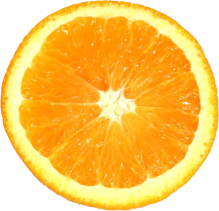 Игра «Ладушки»Ладушки, ладушки,Дети хлопают в ладоши. Где были? У бабушки. Спали на подушке,Руки положить под щеку. Ели колобушки.Хлопают ладошками по коленям.Игра «Осенний букет»Раз, два, три, четыре, пять, Дети загибают пальцы по очереди, начиная с большого.Будем листья собирать.Сжимают и разжимают кулаки.Листья березы,Листья рябины,Листики тополя,Листья осины,Листики дуба мы соберем,Маме осенний букет отнесем.Резко разжимают пальцы, сжатые в кулаки.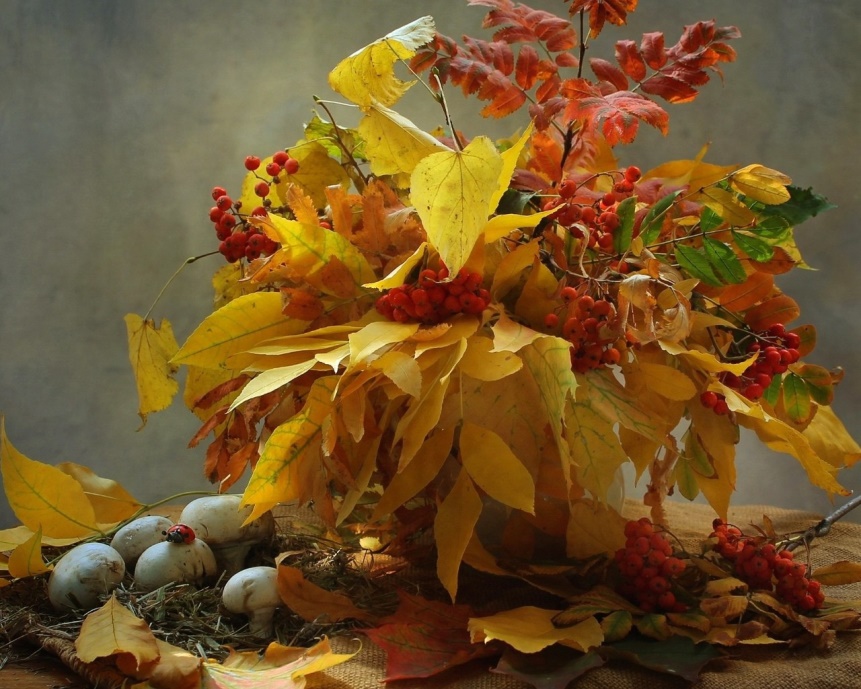 